HomonimaiUžduotysSudaryk prasmingus sakinius. Įrašyk trūkstamą žodį.Justas nupirko vestuvinius  			. Lydeka  			  gilyn ir pasislėpė tarp upės žolių. Avių  			  ramiai pozavo fotografui. Mama savo dukrelės  			  papuošė  baltomis gėlėmis.Vartai buvo užrakinti senoviniu  			 . Drugelis nutūpė ant gėlės 				 .Surask ir skirtingomis spalvomis nuspalvink homonimus. 3. Sugalvok ir užrašyk sakinių, kuriuose žodžiai lapas, rodyklė, šaknis skambėtų taip pat, bet turėtų skirtingas reikšmes. 4.Atsakyk į klausimus: Kas yra homonimai?Kiek reikšmių gali turėti vienareikšmiai žodžiai?Kiek reikšmių gali turėti daugiareikšmiai žodžiai?5.Tiesa ar netiesa, kad šie žodžiai yra homonimai? 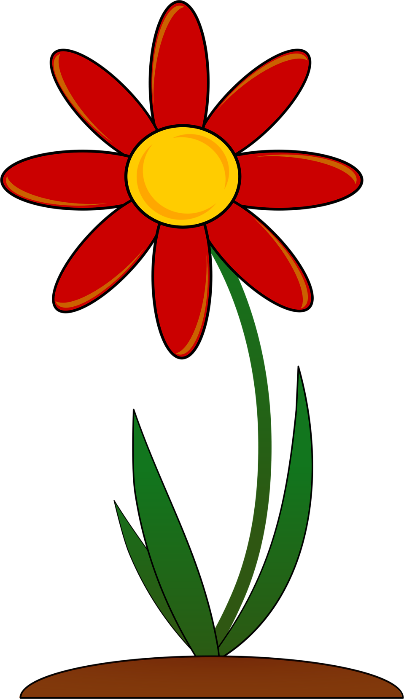 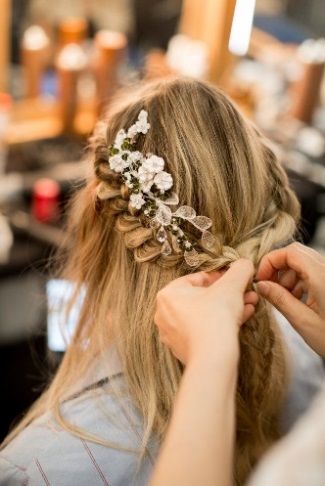 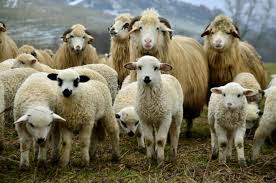 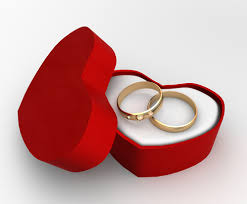 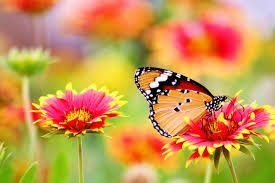 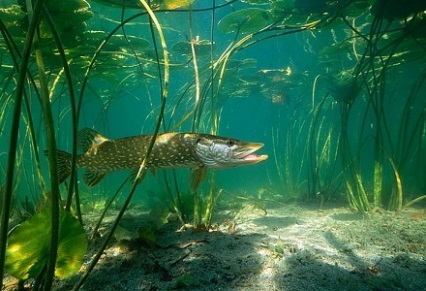 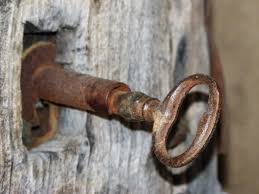 Kasoje nusipirkome bilietą į cirką.Jis nuskynė baltą ramunės žiedą. Žirgų banda ramiai ėdė žolę.Mergaitė susipynė gelsvas kasas.Vestuvinis žiedas yra meilės simbolis. Lynas yra gėlavandenė žuvis.Močiutė iškepė skanią mielinę bandą.Stiprūs metaliniai lynai laiko tilto konstrukciją.AvienąBdvi, tris ir daugiauCnežinauDnei vienosNR.ŽODIS TAIPNEMotociklasLaikraštisUodega GumaPelė Keptuvė